制氮机是如何工作的--PSA与膜技术的比较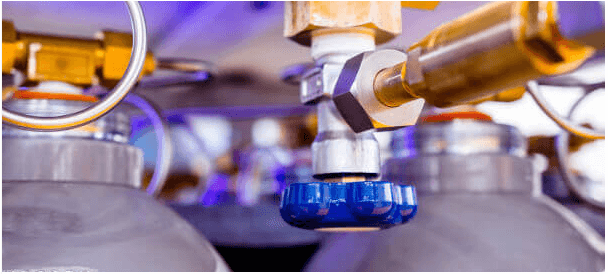 在现场制氮之前，气体必须通过气瓶和罐子来获取并运输到不同的工业应用地点。这个过程可能是非常繁琐和有问题的。因此，运营商选择了两种可用技术中的一种来进行充分的现场制氮。本文探讨了制氮机（PSA氮气机、氮气设备）如何工作，以及它们的各种好处，帮助你发现哪个系统最适合你的目标。现场制氮机是如何工作的？在我们呼吸的空气中，大约有78%的氮气，21%的氧气，以及可忽略不计的其他气体。工业经营者已经发现了利用这一较高的氮气比例来生成氮气的方法，以满足一些应用的需要。现场氮气生成涉及将氮气与其他空气成分分离。它确保了激光切割、化学覆盖、食品包装和其他一系列工业应用的可靠和经济的氮气供应。无论你的需求是什么，现场制氮装置比传统的氮气供应方式更可取、更有利：从供应商那里购买，通过钢瓶和罐子运输到现场。它们依赖于膜或变压吸附（PSA）技术来达到适合任何应用的高纯度水平。接下来的章节揭示了这两种技术之间的差异，同时仔细研究了为什么制氮机（PSA氮气机、氮气设备）的安装可能是你的氮气供应的最佳选择。现在就联系我们的团队，获得我们的氮气采购系统的报价。现场制氮的PSA技术与膜技术的比较PSA和膜技术是两种主要的生产方法，广泛用于各种工业应用的现场氮气生成。尽管这两种技术在操作上都需要不同数量的清洁干燥的压缩空气，但它们的工作原理是不同的。PSA氮气生成系统PSA制氮机（PSA氮气机、氮气设备）有效地将氮气从气流中分离出来。它借助于碳分子筛（CMS）安全、可靠、经济地实现了这一目标。使用PSA制氮机时，操作人员将两个容器装满CMS，这些CMS可以从通过它们的压缩空气中吸附氧分子。当一个正在吸附时，另一个正在减压，允许少量的氮气向下流动以释放被吸附的氧气。这种连续的过程确保了两个容器在吸附和减压之间交替进行，以产生纯度高达99.9995%的氮气。PSA系统的好处用于制氮的PSA系统的一些主要优点包括：高达99.9995%的氮气纯度水平高度可靠的制氮系统由于采用清洁和干燥的压缩空气进料，维护水平低高度一致，因为它能产生大量的氮气膜式制氮机分离膜是氮气膜系统中最关键的部分。它由数以千计的中空纤维组成，压缩空气通过这些纤维以确保高效的氮气生产。氧气、二氧化碳和其他气体比氮气更容易通过中空纤维。这些气体随后被释放到大气中，在膜出口处留下非常纯净的氮气流。操作者只需改变压缩空气的流速和压力，就可以达到很高的纯净度。中空纤维膜系统的好处利用中空纤维膜系统进行现场制氮的主要好处包括：由于它的可安装性，它很轻松在狭窄的空间内应用。生产高质量的氮气，纯度高达95-99.9%。其紧凑和无噪音的操作使氮气的生产和供应更加环保。由于其运动部件少，所以维护要求低。由于维护要求有限，耐用性和可靠性水平高。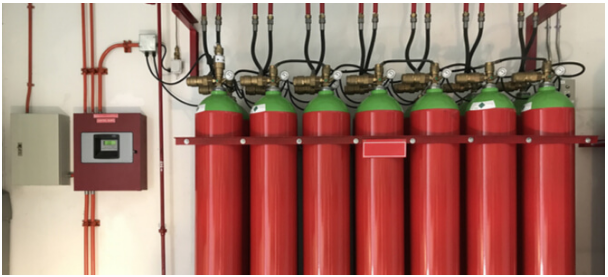 从苏州希特气体购买现场系统的好处苏州希特气体氮气系统为现场制氮提供最高的质量标准。以下是采购这些系统的一些主要好处。成本效益高节省时间非常安全和可靠 更环保的氮气供应 成本效益高从供应商那里采购氮气要比现场发生器消耗更多的资金。它所产生的一些额外费用包括运输、储存和运输过程中产品损失的费用。幸运的是，苏州希特气体提供具有成本效益的现场制氮系统供购买和采购。节省时间由于物流方面的挑战，操作者可能会在关键的操作中遭遇停工。然而，有了苏州希特气体的氮气系统，您就可以保证各种工艺的正常氮气供应。安全和可靠 氮气瓶或罐子的泄漏对人体是有毒的。然而，通过使用苏州希特气体现场制氮机可以避免这种情况，因为它们大大减少了对加压氮气容器的需求。你也应该注意到苏州希特气体的希特气体是经过ASME认证的，保证了你的可靠和安全的操作。更环保的氮气供应苏州希特气体公司通过整合其他系统，如防止各种形式的空气污染的干燥剂，提供环保的氮气供应。此外，苏州希特气体系统以高离岸应用等级、革命性的可编程逻辑控制器（PLC）、无缝的自动-手动切换、最先进的远程监控、有效的露点监控以及低电压和多电压系统而闻名。他们的安全和可靠的系统确保了持续的氮气供应，使项目的完成具有成本效益。联系苏州希特气体以获得高效的现场制氮系统 苏州希特气体为客户提供最适合其制氮需求的独特经验。我们建立了具有成本效益的现场制氮技术，以满足一些工业和客户的规格。现在就联系我们，了解更多关于我们可靠的现场制氮系统的信息。